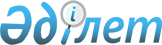 On approval of the Rules for professional training and maintaining qualification of aviation inspectors
					
			
			
			Unofficial translation
		
					Order of the Minister of Industry and Infrastructural Development of the Republic of Kazakhstan dated July 22, 2019 № 525. Registered in the Ministry of Justice of the Republic of Kazakhstan on July 26, 2019 № 19096.
      Unofficial translation
      In accordance with subparagraph 3) of paragraph 6 of Article 16-6 of the Law of the Republic of Kazakhstan dated July 15, 2010 "On the Use of Airspace of the Republic of Kazakhstan and Activities of Aviation" I ORDER:
      1. To approve the attached Rules for professional training and maintaining qualification of aviation inspectors.
      2. Civil aviation committee of the Ministry of Industry and Infrastructural Development of the Republic of Kazakhstan, in the manner established by the legislation shall ensure:
      1) state registration of this order in the Ministry of Justice of the Republic of Kazakhstan;
      2) within ten calendar days from the date of state registration of this order, sending it in the Kazakh and Russian languages to the Republican state enterprise on the right of economic management “Institute of Legislation and Legal Information of the Republic of Kazakhstan” for official publication and inclusion to the Standard control bank of regulatory legal acts of the Republic of Kazakhstan;
      3) placement of this order on the Internet resource of the Ministry of Industry and Infrastructural Development of the Republic of Kazakhstan.
      3. Control over execution of this order shall be assigned to the supervising Vice- Minister of Industry and Infrastructural Development of the Republic of Kazakhstan.
      4. This order shall be enforced from August 1, 2019 and is subject to official publication. Rules for professional training and maintaining qualification of aviation inspectors
Chapter 1. General provisions
      1. These Rules for professional training and maintaining qualification of aviation inspectors (hereinafter- the Rules) are developed in accordance with subparagraph 3) of paragraph 6 of Article 16-6 of the Law of the Republic of Kazakhstan dated July 15, 2010 “On the Use of Airspace of the Republic of Kazakhstan and Activities of Aviation” and shall determine the procedure for professional training and maintaining qualification of aviation inspectors.
      2. The following basic definitions are used in these Rules:
      1) an aviation inspector - an official of an authorized organization in the field of civil aviation, authorized to carry out control and supervision in the field of airspace use;
      2) an authorized organization in the field of civil aviation - a joint-stock company with one hundred percent state participation in the authorized capital, carrying out activities aimed at ensuring sustainable development of civil aviation industry of the Republic of Kazakhstan, flight safety and aviation security;
      3) special training (retraining) - training process of an aviation inspector, aimed at acquiring new (additional) professional knowledge, skills and abilities, due to the introduction of new requirements;
      4) initial training - the process of professional education of an aviation inspector, in order to carry out functions of control and supervision in the field of civil and experimental aviation by him/her;
      5) qualification - possession of necessary level of knowledge, skills, required for effective implementation of their official tasks and functions;
      6) a qualification mark - a record made in the certificate and being a part of it, in which special conditions, rights or restrictions relating to this certificate are indicated;
      7) individual program - a program focused on studying the rules and procedures of an aviation inspector, studying issues of documenting the results of inspections, interaction with other state bodies, using their powers by aviation inspectors, forming skills in developing industry and state programs aimed at improving flight safety and aviation security, as well as development of preventive measures based on the materials of investigation of aviation accidents and other adverse events;
      8) maintaining a professional level - the training process of an aviation inspector, the purpose of which is to update, expand and deepen professional knowledge, skills and abilities;
      9) course - the process of training an aviation inspector, the purpose of which is to update and deepen knowledge and skills aimed at improving professional and methodological skills;
      10) internship - training of an aviation inspector at the workplace under the guidance of the person providing the training, in order to practically master the methods of control and supervision of activities of civil and experimental aviation;
      11) theoretical training - a stage of the training process for an aviation inspector, during the passage of which a student acquires special theoretical knowledge in accordance with training programs approved by an authorized organization in the field of civil aviation;
      12) simulator training - a stage of the training process for an aviation inspector, during the passage of which the trainee acquires, maintains and improves practical skills with the help of various types of training devices (aviation simulators);
      13) ICAO - an international civil aviation organization.
      3. Training of aviation inspectors shall be carried out in aviation training centers certified by an authorized organization in the field of civil aviation (hereinafter - the authorized organization).
      4. In accordance with the requirements of Doc8335 “Guidance for the procedures of operational inspection, certification and continuous supervision” approved by the ICAO General Secretary, for carrying out control functions, aviation inspectors, during training, shall undergo additional or expanded programs of in-depth study of certain issues in the following directions: 
      1) ensuring control of flight operations;
      2) maintaining airworthiness of aircrafts;
      3) ensuring control of aircrafts of foreign air carriers;
      4) ensuring flight safety control on the apron of aerodromes;
      5) ensuring flight control at aerodromes (heliports) and sites;
      6) ensuring control over implementation of air transportation rules;
      7) ensuring control of aviation security; 
      8) ensuring control of emergency and rescue support of flights
      9) ensuring control of the system for issuing aviation personnel certificates;
      10) ensuring control over investigation of aircraft accidents and incidents.
      5. Aviation inspectors, who, in accordance with the requirements of Appendix 1 to the ICAO Convention, must have relevant valid certificates of aviation personnel shall undergo training to maintain qualification and extend their validity in accordance with the Rules for organization of flight work in civil aviation of the Republic of Kazakhstan, approved by the order of the Minister for Investment and Development of the Republic of Kazakhstan dated March 20, 2015 № 307 (registered in the Register of state registration of regulatory legal acts № 10809).
      Aviation inspectors directly related to implementation and provision of aircraft flights and their technical maintenance, air traffic services, shall be allowed to professional activity in the presence of a valid certificate for the right to carry out such activities and compliance of health state with the established requirements.
      Health requirements for aviation inspectors subject to mandatory medical examination are established by the Rules of medical examination and inspection in civil aviation of the Republic of Kazakhstan, developed on the basis of standards of the International Civil Aviation Organization (ICAO) and approved by the order of the Minister for Investment and Development of the Republic of Kazakhstan dated 5 June 2017, № 324 (registered in the Register of state registration of regulatory legal acts № 15325). The conformity of the health state of a person related to aviation personnel shall be confirmed by a medical conclusion, which is an integral part of the certificate of aviation personnel. Chapter 2. The procedure for professional training and
maintaining qualification of aviation inspectors
      6. Aviation inspectors shall be trained on initial training and advanced training programs approved by the authorized organization.
      The frequency and scope of training shall be established and approved by an internal act of the authorized organization.
      Footnote. Paragraph 6 - as amended by the order of the Minister of Industry and Infrastructure Development of the Republic of Kazakhstan dated 24.02.2023 No. 119 (shall be enforced ten calendar days after the date of its first official publication).


      7. After completion of the professional training and proficiency maintaining course, aviation inspectors shall be issued a document (certificate) in paper and (or) electronic form by the aviation training center confirming completion of the relevant course.
      Footnote. Paragraph 7 - as amended by the order of the Minister of Industry and Infrastructure Development of the Republic of Kazakhstan dated 24.02.2023 No. 119 (shall be enforced ten calendar days after the date of its first official publication).


      8. Performing the functions of control and supervision of implementation the requirements of the legislation of the Republic of Kazakhstan and control over ensuring the safety of flights in organizations and civil aviation enterprises, including inspecting aircrafts and their crews in directions by aviation inspectors shall be allowed after they have completed a full training course with the issuance of documents of an established form (certificates, diplomas, licenses).
      9. Initial training consists of the following types of training:
      1) theoretical training in an individual program, based on the level of preparedness of the aviation inspector, and testing his/her knowledge of functional responsibilities in an authorized organization;
      2) training in appropriate training courses for the inspectors (basic inspector course);
      3) internship of an aviation inspector in the working environment for performing certification, inspections, supervision and control under the direction of the appointed persons of a relevant structural unit of the authorized organization.
      10. Professional development and maintaining a professional level shall be carried out by:
      1) participation in courses, seminars, trainings conducted by international civil aviation organizations or aviation training centers, aircraft manufacturers on the issues of civil aviation activities;
      2) passing simulator training using aviation simulators.
      Confirmation of a professional level shall be determined by testing in accordance with qualification requirements and issuance of documents of an established sample (certificates, diplomas, licenses).
      11. Special training (retraining) shall be carried out in cases of significant changes in the legislation in the field of civil aviation, introduction of new requirements and procedures related to flight safety, aviation security and requiring new knowledge and skills from the aviation inspector.
      12. Internship at the workplace shall be carried out under the supervision of an aviation inspector appointed by the head of an authorized organization.
      An aviation inspector who has not taken practical part in the performance of flight safety control in civil aviation organizations and enterprises for six months, including inspection of aircraft and their crews, shall be allowed to conduct flight safety control only after passing the internship. Chapter 3. Planning of professional training and maintaining qualification of aviation inspectors
      13. The needs for professional training and maintaining qualifications of aviation inspectors shall be determined by the authorized organization, based on the requirements for fulfillment of functional duties and tasks set, as well as on the basis of personnel movement in accordance with the staffing table.
      14. Planning of the personnel training shall be conducted with the aim of ensuring continuous theoretical and practical training for aviation inspectors, as well as carrying out control and regulation of the educational process.
      The training plan for aviation inspectors contains the following information:
      1) name of the training program;
      2) name of professional training courses;
      3) form of training (group, individual);
      4) number of students;
      5) duration of study. Chapter 4. Recording of information on the passage of
professional training and maintaining qualification
      15. Accounting for information (saving of records) on aviation inspectors undergoing professional training and proficiency maintaining shall be performed by the human resources service of the authorized organization with the saving of information in electronic form.
      At the same time, information on the level of training and professional activities of aviation inspectors shall be constantly updated.
      Footnote. Paragraph 15 - as amended by the order of the Minister of Industry and Infrastructure Development of the Republic of Kazakhstan dated 24.02.2023 No. 119 (shall be enforced ten calendar days after the date of its first official publication).


					© 2012. «Institute of legislation and legal information of the Republic of Kazakhstan» of the Ministry of Justice of the Republic of Kazakhstan
				
      Minister of Industry

      and Infrastructural Development

      of the Republic of Kazakhstan

R. Sklyar
Approved
by the order of the
Minister of Industry and
Infrastructural Development
of the Republic of Kazakhstan
dated July 22, 2019 № 525